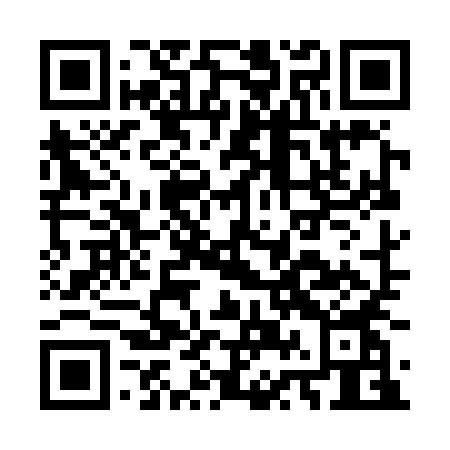 Prayer times for Ahsen-Oetzen, GermanyWed 1 May 2024 - Fri 31 May 2024High Latitude Method: Angle Based RulePrayer Calculation Method: Muslim World LeagueAsar Calculation Method: ShafiPrayer times provided by https://www.salahtimes.comDateDayFajrSunriseDhuhrAsrMaghribIsha1Wed3:095:501:215:258:5211:222Thu3:085:481:215:268:5411:253Fri3:075:461:215:278:5611:264Sat3:065:441:205:278:5811:275Sun3:055:421:205:288:5911:276Mon3:055:401:205:299:0111:287Tue3:045:391:205:299:0311:298Wed3:035:371:205:309:0411:309Thu3:025:351:205:319:0611:3010Fri3:025:331:205:319:0811:3111Sat3:015:321:205:329:0911:3212Sun3:005:301:205:339:1111:3213Mon3:005:281:205:339:1311:3314Tue2:595:271:205:349:1411:3415Wed2:585:251:205:359:1611:3516Thu2:585:231:205:359:1811:3517Fri2:575:221:205:369:1911:3618Sat2:565:201:205:379:2111:3719Sun2:565:191:205:379:2211:3720Mon2:555:181:205:389:2411:3821Tue2:555:161:205:389:2511:3922Wed2:545:151:205:399:2711:3923Thu2:545:141:205:409:2811:4024Fri2:535:121:215:409:2911:4125Sat2:535:111:215:419:3111:4126Sun2:535:101:215:419:3211:4227Mon2:525:091:215:429:3411:4328Tue2:525:081:215:429:3511:4329Wed2:525:071:215:439:3611:4430Thu2:515:061:215:439:3711:4431Fri2:515:051:215:449:3911:45